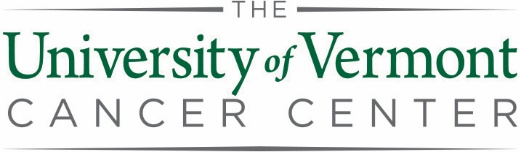 2020 Supplemental Pilot Projects Application ChecklistFor application submission, please assemble items in the following order into one PDF and send by email to edward.north@uvm.edu with “UVMCC Pilot Project Application” in the subject line.Important Dates:Applications are due by noon on May 11, 2020Award Notification will take place by mid-June 2020Projects Start July 1, 2020Please go to the UVMCC Intramural Funding Web Page to download forms and related materials.ITEMLimitTitleAs NeededKey PersonnelAs NeededKey WordsSix or fewerResubmission?NAPrior FundingAs NeededOverlapAs NeededRegulatory ApprovalsNAShared ResourcesNALay Summary3-4 sentencesAbstract1 pageLeadership Plan1 pageSpecific Aims1 pageResearch Strategy5 pagesResponse to Reviewers (for resubmissions only)1 pageLiterature CitationsAs NeededBudgetAs NeededBudget JustificationAs NeededDepartmental ApprovalsAs NeededFacility Head ApprovalAs NeededNIH format Biosketches for Key Personnel5 pages eachLetters of Collaboration or Letters of Support (optional)As Needed